LAMPIRAN FANALISIS DATAF-1 Deskriptif DataF-2 Uji NormalitasF-3 Uji LinieritasF-4 Uji HomogenitasF-5 Uji HipotesisF-1 Deskriptif DataF-2 Uji NormalitasF-3 Uji Linieritas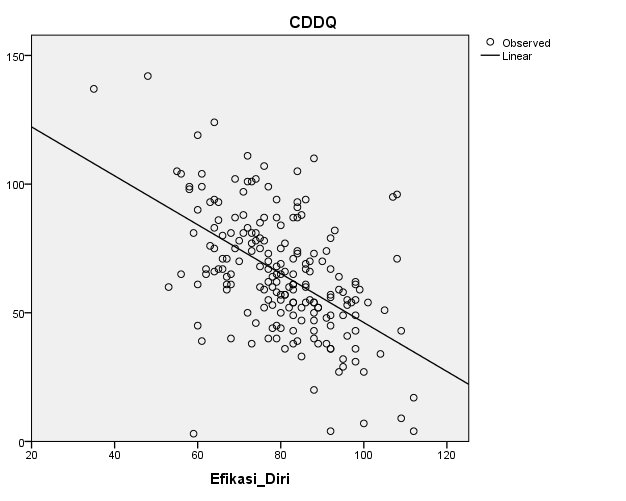 F-5 Uji HipotesisUji Hipotesis PertamaDescriptive StatisticsDescriptive StatisticsDescriptive StatisticsDescriptive StatisticsDescriptive StatisticsDescriptive StatisticsNMeanStd. DeviationMinimumMaximumEfikasi_Diri19380.2413.29135112CDDQ19364.9723.9363142One-Sample Kolmogorov-Smirnov TestOne-Sample Kolmogorov-Smirnov TestOne-Sample Kolmogorov-Smirnov TestOne-Sample Kolmogorov-Smirnov TestEfikasi_DiriCDDQNN193193Normal Parametersa,bMean80.2464.97Normal Parametersa,bStd. Deviation13.29123.936Most Extreme DifferencesAbsolute.038.057Most Extreme DifferencesPositive.031.057Most Extreme DifferencesNegative-.038-.041Kolmogorov-Smirnov ZKolmogorov-Smirnov Z.529.791Asymp. Sig. (2-tailed)Asymp. Sig. (2-tailed).942.559a. Test distribution is Normal.a. Test distribution is Normal.a. Test distribution is Normal.a. Test distribution is Normal.b. Calculated from data.b. Calculated from data.b. Calculated from data.b. Calculated from data.Model SummaryModel SummaryModel SummaryModel SummaryRR SquareAdjusted R SquareStd. Error of the Estimate.528.278.27520.385The independent variable is Efikasi_Diri.The independent variable is Efikasi_Diri.The independent variable is Efikasi_Diri.The independent variable is Efikasi_Diri.ANOVAANOVAANOVAANOVAANOVAANOVASum of SquaresdfMean SquareFSig.Regression30629.797130629.79773.708.000Residual79371.074191415.555Total110000.870192The independent variable is Efikasi_Diri.The independent variable is Efikasi_Diri.The independent variable is Efikasi_Diri.The independent variable is Efikasi_Diri.The independent variable is Efikasi_Diri.The independent variable is Efikasi_Diri.CoefficientsCoefficientsCoefficientsCoefficientsCoefficientsCoefficientsUnstandardized CoefficientsUnstandardized CoefficientsStandardized CoefficientstSig.BStd. ErrorBetatSig.Efikasi_Diri-.950.111-.528-8.585.000(Constant)141.2299.00215.688.000CorrelationsCorrelationsCorrelationsCorrelationsEfikasi_DiriCDDQEfikasi_DiriPearson Correlation1-.528**Efikasi_DiriSig. (1-tailed).000Efikasi_DiriSum of Squares and Cross-products33917.554-32231.782Efikasi_DiriCovariance176.654-167.874Efikasi_DiriN193193CDDQPearson Correlation-.528**1CDDQSig. (1-tailed).000CDDQSum of Squares and Cross-products-32231.782110000.870CDDQCovariance-167.874572.921CDDQN193193**. Correlation is significant at the 0.01 level (1-tailed).**. Correlation is significant at the 0.01 level (1-tailed).**. Correlation is significant at the 0.01 level (1-tailed).**. Correlation is significant at the 0.01 level (1-tailed).